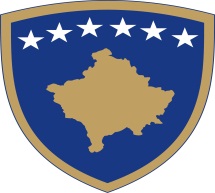 Republika e Kosovës Republika Kosovo-Republic of KosovoQeveria -Vlada - GovernmentMinistria e Bujqësisë, Pylltarisë dhe Zhvillimit Rural - Ministarstvo Poljoprivrede, Šumarstva i Ruralnog Razvoja - Ministry of Agriculture, Forestry And Rural DevelopmentAgjencia për Zhvillimin e Bujqësisë/Agencije za Ruralni Razvoj/ The Agriculture Development AgencyObrazac za apliciranje 2018.X. Obračun za meru.-	Javna podrška je 80 % prihvatljivih troškova investicije. Posebna MERA, ___________________________________________________________Posebna MERA, ___________________________________________________________ І. Ime aplikanta…………………………………………………………………………     (Ime, ime oca, prezime ili pravni subjekat) І. Ime aplikantaBr. lične karte І. Ime aplikantaOpština: І. Ime aplikantaPrebivalište: І. Ime aplikantaAdresa: І. Ime aplikantaTelefon: І. Ime aplikantaЕ-mail: І. Ime aplikantaInternet stranica: І. Ime aplikantaPravni status: Fizičko lice  Pravni subjekat ІІ. Naziv projekta_______________________________________________________________________________________________________________Samo za službenu upotrebu (da se popuni od strane regionalno državnog službenika):Samo za službenu upotrebu (da se popuni od strane regionalno državnog službenika):Jedinstveni registarski broj projekta (JRB): ______________________________________________________________Jedinstveni registarski broj projekta (JRB): ______________________________________________________________III. Datum:________________ (dd/mm/gggg)IV. Vreme:__________ (sat i  minut, da se popuni samo kada aplikacija bude kompletirana)V. Aplikacija je kompletirana     DA             NE Samo za službenu upotrebu (da se popuni od strane službenika regionalne kancelarije)Samo za službenu upotrebu (da se popuni od strane službenika regionalne kancelarije)VI. Broj (IBF) iz registra farmi:VI. Broj (IBF) iz registra farmi:VI. Broj (IBF) iz registra farmi:VII. Za pravna lica, registarski broj biznisa:VII. Za pravna lica, registarski broj biznisa:VII. Za pravna lica, registarski broj biznisa:VIII. Za sve aplikante:VIII. Za sve aplikante:VIII. Za sve aplikante:BankaNaziv banke:Naziv banke:BankaIBAN:IBAN:BankaBr. tekućeg računa:    Br. tekućeg računa:    BankaAdresa:Adresa:U slučaju da se apliciranje vrši preko ovlašćenog lica, priznaje se samo uz overeno ovlašćenje od strane notara koje se dostavlja u originalu i ovlašćenom se uzimaju sledeći podaciU slučaju da se apliciranje vrši preko ovlašćenog lica, priznaje se samo uz overeno ovlašćenje od strane notara koje se dostavlja u originalu i ovlašćenom se uzimaju sledeći podaciU slučaju da se apliciranje vrši preko ovlašćenog lica, priznaje se samo uz overeno ovlašćenje od strane notara koje se dostavlja u originalu i ovlašćenom se uzimaju sledeći podaciIme _______________Ime oca ________Prezime____________Ime _______________Ime oca ________Prezime____________				Lični broj					Br. lične karteE-mail:___________________________________________________________________________VIII.  IzjaveVIII.  IzjaveVIII.  IzjaveSvi podaci, informacije i dokumentacija koje sam izneo u ovom obrascu za apliciranje su istiniti.Svi podaci, informacije i dokumentacija koje sam izneo u ovom obrascu za apliciranje su istiniti.Svi podaci, informacije i dokumentacija koje sam izneo u ovom obrascu za apliciranje su istiniti.Ja  priznajem da:   ja ili neki član domaćinstva nismo primili grant od strane MPŠRR-a u poslednje 3 godine,    sam primio grant od strane MPŠRR-a u poslednje 3 godine                 Ja  priznajem da:   ja ili neki član domaćinstva nismo primili grant od strane MPŠRR-a u poslednje 3 godine,    sam primio grant od strane MPŠRR-a u poslednje 3 godine                 Ja  priznajem da:   ja ili neki član domaćinstva nismo primili grant od strane MPŠRR-a u poslednje 3 godine,    sam primio grant od strane MPŠRR-a u poslednje 3 godine                 Ja ću stvoriti nova radna mesta kao direktan rezultat sprovođenja projekta – kao što je prikazano u okviru nacrta predloga ili Biznis plana Da, ja ću stvoriti  _______ novih radnih MESTA, kao što dokazuje dokumenat ________ Ne, neću stvoriti nova radna mestaJa ću stvoriti nova radna mesta kao direktan rezultat sprovođenja projekta – kao što je prikazano u okviru nacrta predloga ili Biznis plana Da, ja ću stvoriti  _______ novih radnih MESTA, kao što dokazuje dokumenat ________ Ne, neću stvoriti nova radna mestaJa ću stvoriti nova radna mesta kao direktan rezultat sprovođenja projekta – kao što je prikazano u okviru nacrta predloga ili Biznis plana Da, ja ću stvoriti  _______ novih radnih MESTA, kao što dokazuje dokumenat ________ Ne, neću stvoriti nova radna mesta Da, ja imam formalno obrazovanje u određenim oblastima –  kao što dokazuje dokument br._____ i br.______ priloženi. Ne, nemam  formalno obrazovanje u određenim oblastima. Da, ja imam formalno obrazovanje u određenim oblastima –  kao što dokazuje dokument br._____ i br.______ priloženi. Ne, nemam  formalno obrazovanje u određenim oblastima. Da, ja imam formalno obrazovanje u određenim oblastima –  kao što dokazuje dokument br._____ i br.______ priloženi. Ne, nemam  formalno obrazovanje u određenim oblastima.IX.  ObavezeIX.  ObavezeIX.  ObavezeJa se obavezujem da ću da obezbedim deo sufinansiranja i neprihvatljive troškove projekta.Ja se obavezujem da ću da obezbedim deo sufinansiranja i neprihvatljive troškove projekta.Ja se obavezujem da ću da obezbedim deo sufinansiranja i neprihvatljive troškove projekta.Ja se obavezujem da ću da nastavim delatnosti i održavanje podržane investicije za još najmanje narednih 5 godina nakon sprovođenja projekta. Ja se obavezujem da ću da nastavim delatnosti i održavanje podržane investicije za još najmanje narednih 5 godina nakon sprovođenja projekta. Ja se obavezujem da ću da nastavim delatnosti i održavanje podržane investicije za još najmanje narednih 5 godina nakon sprovođenja projekta. Svi podaci, informacije i dokumentacija koje sam podneo u ovom obrascu za apliciranje su istiniti.  Svestan sam da se podnošenje neistinitih podataka kažnjava zakonima zemlje.Potpis aplikanta: ______________________________Svi podaci, informacije i dokumentacija koje sam podneo u ovom obrascu za apliciranje su istiniti.  Svestan sam da se podnošenje neistinitih podataka kažnjava zakonima zemlje.Potpis aplikanta: ______________________________Svi podaci, informacije i dokumentacija koje sam podneo u ovom obrascu za apliciranje su istiniti.  Svestan sam da se podnošenje neistinitih podataka kažnjava zakonima zemlje.Potpis aplikanta: ______________________________Prihvatljivi troškoviProcenat podrške 80% Javna podrška (da se obračuna procenat podrške od prihvatljivih troškova)Sufinasiranje_________________________________________________________________Ime, prezime i potpis aplikanta)Datum  (ime, prezime i potpis regionalnog službenika)